Dec 4 Friday. I got more letters from you yesterday. Sophia and I ran by and dropped your letters at Angels dance studio.  I didn't want a letter saying for Angels eyes only getting in her parents’ hands lol Just so you know I have not read any of your letters to her I have respected your privacy. I take them and stick them in another envelope and seal it so no one can read them. Your sister and I went looking for a wetsuit for her last night. I guess they are a hot commodity this year and couldn't find one in her size anywhere in Wilmington. I guess only large girls surf? Your watch came from grandpa yesterday so I stuck it in my closet. I want to get you a few things for Christmas you will need. I have read that a lot of the men use hydro flasks that are black or charcoal so I will buy you one and I have heard that you may want a Bluetooth speaker personalized. I guess you can get names put on them.  I am only telling you this so you don't buy these items yourself. The new Xbox and PS5 are hot commodities. Amy Ford told me she cannot find one anywhere for Jack. People are selling PS5 for $1000 on Facebook. Its super dumb. I remember trying to find you one when yours broke and we could even find one then. Either way you will most likely get money for Christmas to put towards one. I'm glad bootcamp is moving fairly fast now! You are probably learning some cool stuff at this point and got to shoot a gun:) I am praying like crazy covid does not get into your division. You are so close I don't even want to jinx it by talking about! Covid has been my only worry from day one I knew you would excel once you got there. I have no concerns about you in Battle station you will enjoy it lol you live for this stuff! Just remember to perform your job Safely! Don't be negative and always be the ultimate team player and you will be fine. I know you are tired right now but when all of this is over you will have down time and will be able to catch up on sleep. Hell, the first 8 years of your life I rarely slept because you and your sister woke me up a hundred times a night! Now Sophia sleeps on her side of the house and you are in another state lol crazy how quickly life changes. You are young and if you weren’t in boot camp sleep deprived you would be in college sleep deprived partying way too much doing nothing productive!  Quick update Michael's sister moved into her apartment and it looked like Jose, Fed, Andrew, Jake and of course Korlacki were there in the video helping her unpack. Looks like a great house just in Leland which is kinda inconvenient. It’s a big exciting step for her. Real world news there are two Vaccines for Covid that should be released by mid-December.  They have already been released in the UK for emergency use. The US FDA wants a final review of data but I'm sure they are under pressure to get it out as soon as possible. First Responders, the elderly, high risk immune deficient people and most likely the military will get the first doses first. You know I pay way too much attention to politics and the virus news. The Steelers are undefeated which has been fun to watch, ECU actually started doing really well towards the end of the season and the Army Navy game will be Dec 12th. Politics are calming down because Trump is still not the front runner so it's like the news has nothing to talk about lol He's Not pissing people off daily. I miss you kid I can’t believe today is the 7th Friday you have been gone almost 8 weeks! I miss you making me crazy and worrying about you doing something DUMB! I know the boys miss you like crazy! You kept them moving and laughing, For Gosh sakes who is screaming at them on the Xbox!  You know we all think of you constantly, your energy was insatiable. In a few weeks we will get to see your face again:) You would be proud of me. I haven't been a train wreck. I have just started focusing on getting the house and making some much needed changes. Staying busy has kept me sane while not being able to talk to you or see you. They say bootcamp trains the parents to lol.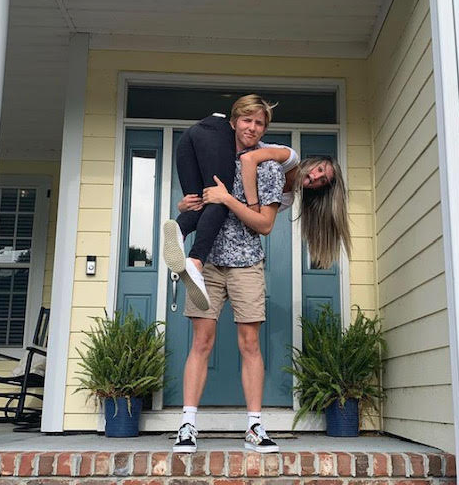 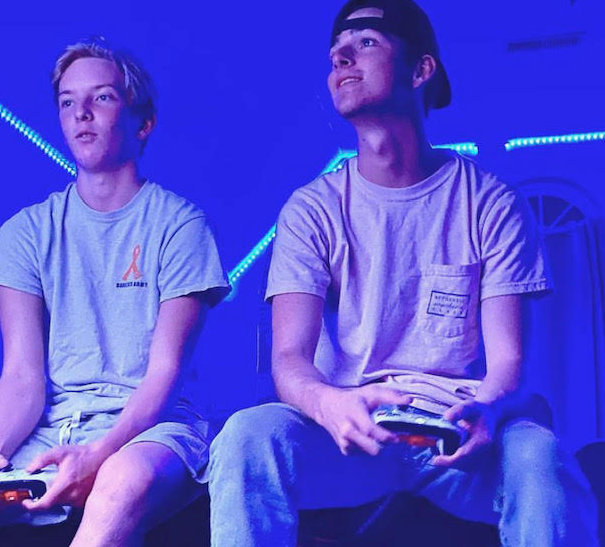 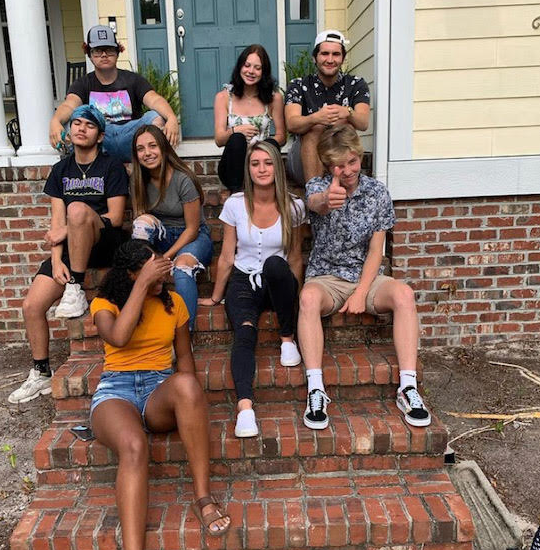 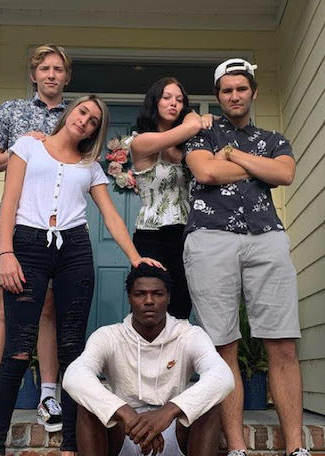 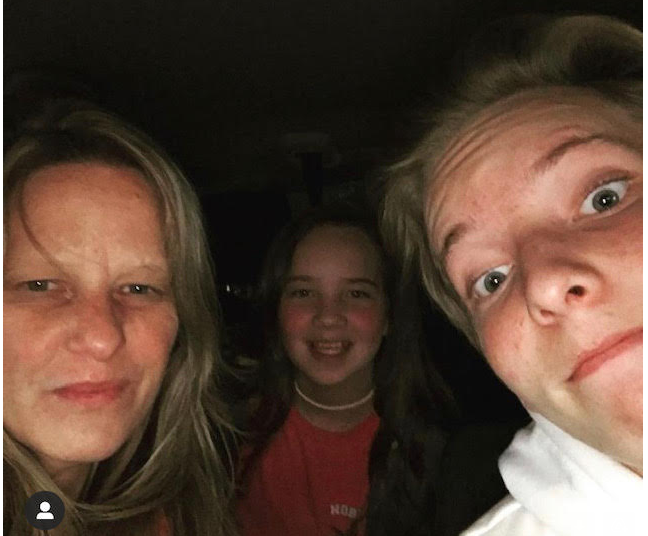 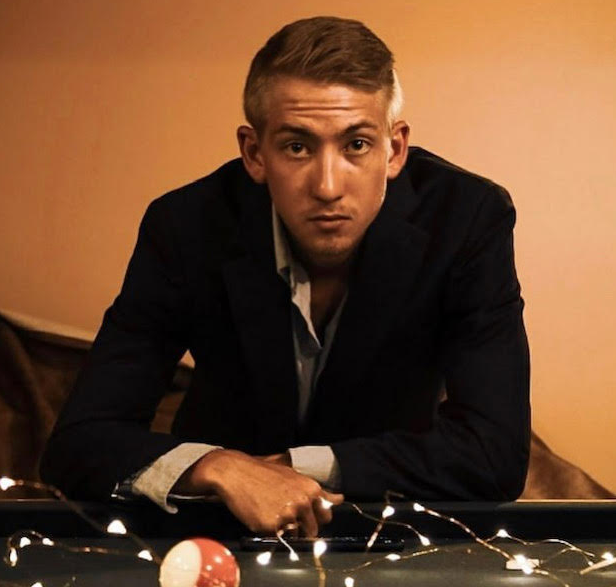 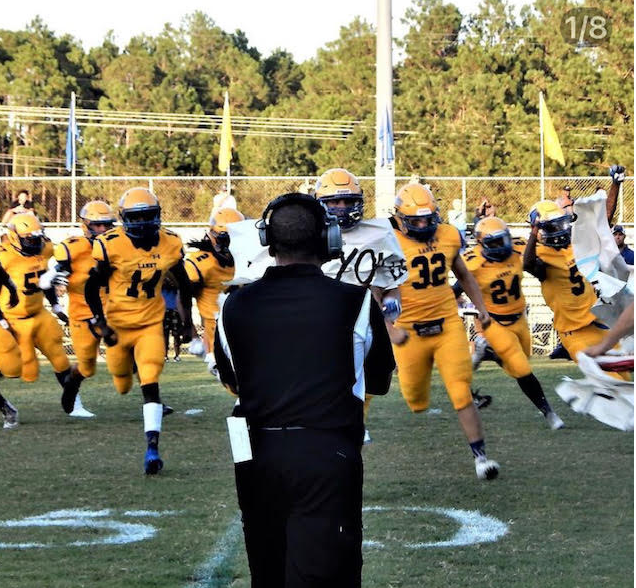 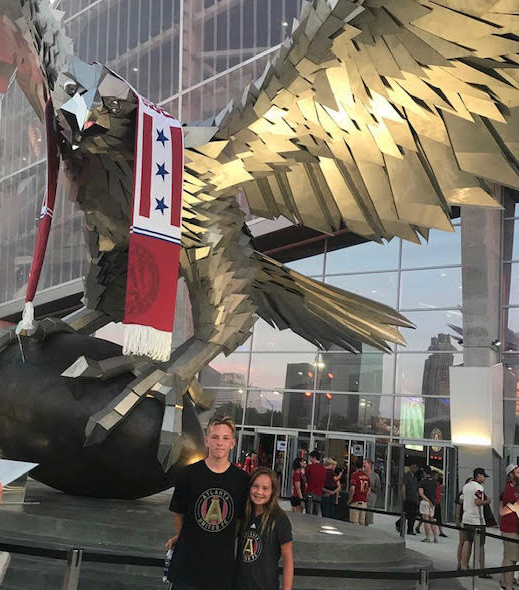 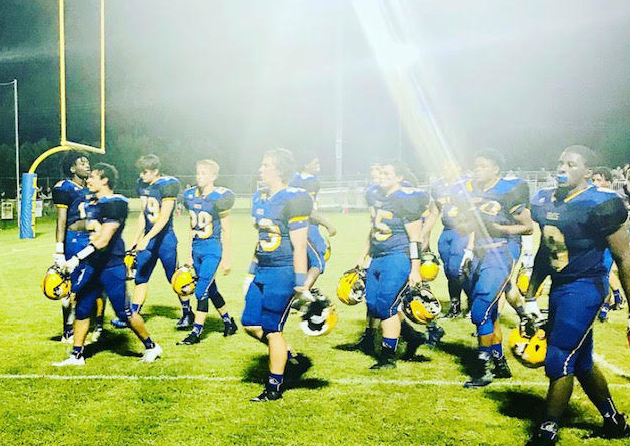 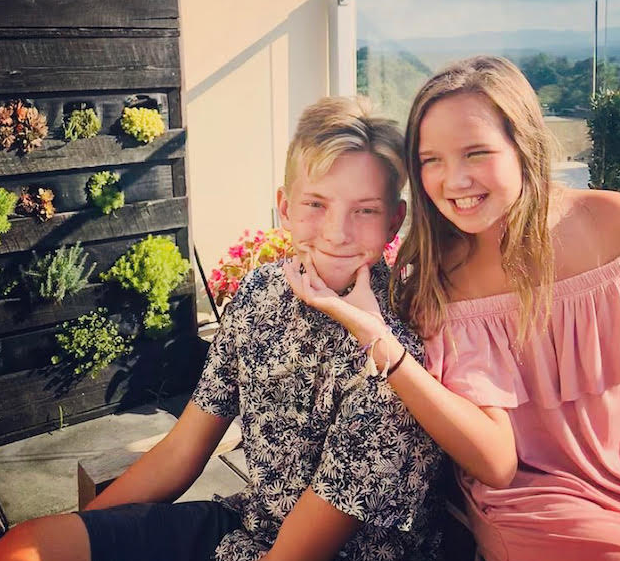 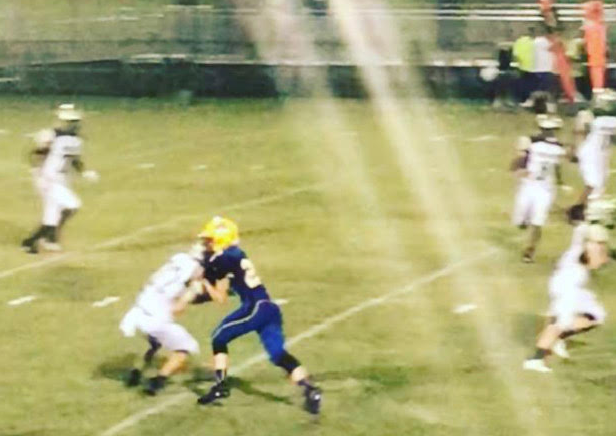 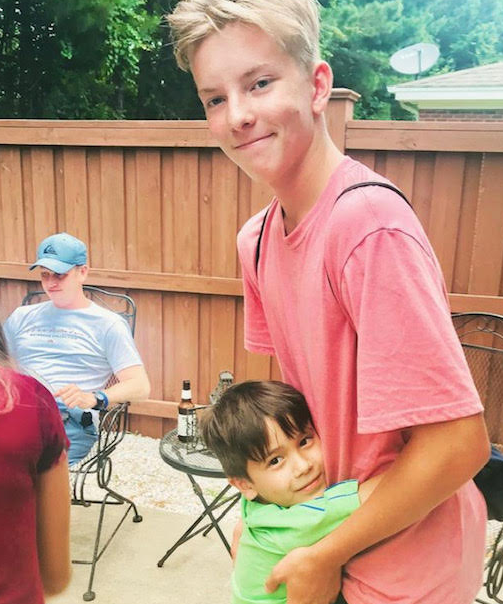 